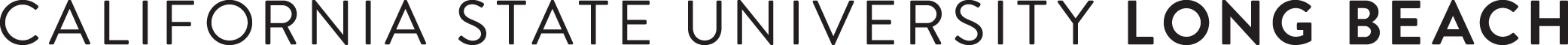 2022-2023 Sabbatical Leave / Difference-In-Pay Leave (DIP)Dean’s Recommendation I, Dean , certify I have completed the evaluation of the employee’s Sabbatical/DIP Leave application on .  Employee’s Name:Department:TYPE OF LEAVE:RECOMMENDATION: Sabbatical     or      DIP   Grant     or      Deny  If your recommendation is to deny, please provide a statement of reasoning:If your recommendation is to deny, please provide a statement of reasoning: